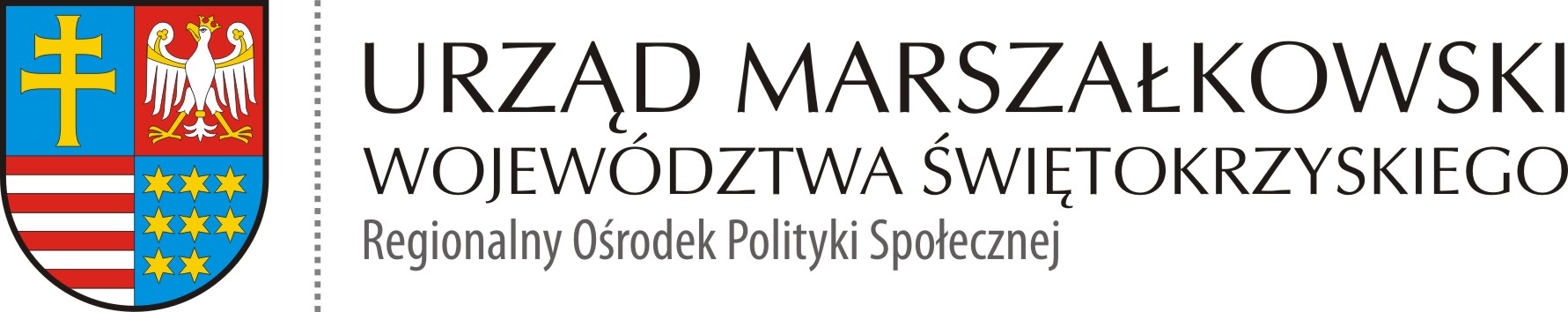 ROPS-III.9070.3.2021                                                         	   Kielce, dnia 27.07.2021 r.ZAPYTANIE OFERTOWEOrganizacja i przeprowadzenie cyklu szkoleń dot. motywowania do zmiany klienta gminnych Komisji Rozwiązywania Problemów Alkoholowych metodą Dialogu Motywującego.ZAMAWIAJĄCYWojewództwo Świętokrzyskie – Urząd Marszałkowski Województwa ŚwiętokrzyskiegoAl. IX Wieków Kielc 3, 25-516 KielceNIP 9591506120Regon 291009337Kod zamówienia CPV: 80000000-4Z uwagi na fakt, że szacunkowa wartość zamówienia nie przekracza wartości 130 000,00 zł, postępowanie prowadzone jest bez stosowania przepisów ustawy z dnia 11 września 2019 r. - Prawo zamówień publicznych w myśl art. 2 ust. 1 tej ustawy (tj. Dz.U. 2019 poz. 2019).MIJESCE I TERMIN SKŁADANIA OFERTOfertę należy przesłać w formie skanu za pomocą poczty elektronicznej na adres mailowy:Tomasz.Jas@sejmik.kielce.plW temacie wiadomości należy wpisać: Organizacja i przeprowadzanie cyklu szkoleń motywowania do zmiany  metodą Dialogu Motywującego2)	Oferty należy składać do dnia 06.08.2021 Liczy się data wpływu oferty do Zamawiającego. Oferty złożone po terminie nie będą rozpatrywane. 3)	 Opis sposobu przygotowania oferty: a) Ofertę należy sporządzić w języku polskim. b) Oferta musi być podpisana przez osobę/y upoważnioną/e do reprezentacji Wykonawcy lub posiadającą/e odpowiednie pełnomocnictwo do dokonania niniejszej czynności prawnej udzielone prze osobę/y upoważnioną/e do reprezentacji Wykonawcy. c) Wszelkie miejsca w ofercie, w których Wykonawca naniósł poprawki lub zmiany wpisywanej przez siebie treści, powinny być parafowane przez osobę/y uprawnioną/e do reprezentacji. d) Zaleca się ponumerowanie stron oferty w sposób uniemożliwiający przypadkowe zdekompletowanie. e) Wykonawca ponosi wszelkie koszty związane z przygotowaniem i złożeniem oferty. f) Ofertę należy sporządzić na formularzu ofertowym według wzoru stanowiącego Załącznik nr 3 do niniejszego zapytania ofertowego. W przygotowanej ofercie należy wskazać cenę netto i cenę brutto. Wykonawca uwzględni w cenie wszelkie koszty realizacji przedmiotu zamówienia. Zaoferowana przez Wykonawcę cena powinna uwzględniać wykonanie wszystkich prac i czynności niezbędnych do prawidłowego wykonania przedmiotu zamówienia wraz z uwzględnieniem wszelkich kosztów związanych z jego realizacją, świadczonego na warunkach określonych w ofercie Wykonawcy, plus podatek VAT (jeśli dotyczy) naliczony zgodnie z obowiązującymi przepisami na dzień składania oferty. g) Oferta musi zostać przesłana w formie wskazanej przez Zamawiającego w pkt. I niniejszego Zapytania ofertowego.h) Kompletna oferta powinna zawierać: dane dotyczące Wykonawcy (pełna nazwa Wykonawcy, adres, telefon, adres poczty elektronicznej); wypełnione załączniki do niniejszego zapytania (szczegółowy opis przedmiotu zamówienia - załącznik nr 1;wzór programu szkolenia –załącznik nr 2; wykaz osób – załącznik nr 3;  formularz ofertowy – załącznik nr 4);inne dokumenty (np. pełnomocnictwo dla osoby reprezentującej Wykonawcę).W uzasadnionych przypadkach Zamawiający może przed upływem składania ofert zmienić treść specyfikacji. Dokonaną zmianę specyfikacji Zamawiający zamieści niezwłocznie na stronie BIP Urzędu Marszałkowskiego Województwa Świętokrzyskiego.Wykonawca może zmienić lub wycofać złożoną ofertę pod warunkiem, że Zamawiający otrzyma powiadomienie o zmianie lub o wycofaniu oferty przed terminem składania ofert, określonym w pkt I ppkt 2 niniejszego rozdziału.Powiadomienie o zmianie lub o wycofaniu oferty musi być przesłane w formie skanu za pomocą poczty elektronicznej na adres e-mail: Tomasz.jas@sejmik.kielce.plW temacie wiadomości należy wpisać ZMIANA lub WYCOFANIE oferty „Organizacja i przeprowadzanie cyklu szkoleń motywowania do zmiany  metodą Dialogu Motywującego”II.	SZCZEGÓŁOWY OPIS PRZEDMIOTU ZAMÓWIENIAINFORMACJE O PRZEDMIOCIE ZAMÓWIENIASzczegółowy Opis Przedmiotu Zamówienia znajduję się w zał. Nr 1 do niniejszego Zapytania Ofertowego2. TERMIN I MIEJSCE REALIZACJI ZAMÓWIENIATermin realizacji zamówienia – od dnia zawarcia umowy do 31 października 2021 r. Miejsce realizacji – Kielce.Szczegółowe terminy realizacji usługi i miejsca zostaną uzgodnione z wybranym do realizacji zamówienia Wykonawcą3. KRYTERIA OCENY OFERT ORAZ SPOSÓB OCENY OFERT  Wybrana zostanie oferta, która uzyska najwyższą liczbę punktów.Kryteriami, którymi Zamawiający będzie się kierował przy wyborze oferty są: Cena oferty (C), Doświadczenie osób (D), Aspekt społeczny (A)Znaczenie kryterium:Cena oferty (C)	 				-	50 %Doświadczenie osób (trenerów) (D)		-	40 %Aspekt Społeczny (A)				- 	10 %Zasady przyznawania punktów:Cena oferty (C) - liczba punktów dla każdej ocenianej oferty zostanie wyliczona 
wg poniższego wzoru, gdzie zaokrąglenia dokonane zostaną z dokładnością do dwóch miejsc po przecinku - 50%:   	     C minC = ------------------ x  50 pkt		gdzie 1 pkt = 1%	     C bad      gdzie:	C  	 -	ilość punktów badanej oferty w kryterium ceny	C min  -	cena oferty (brutto) najniższa spośród wszystkich badanych ofert	C bad -	cena oferty (brutto) badanej oferty.Doświadczenie osób  (D) - 40 %:Ilość punktów dla każdej ocenianej oferty zostanie przyznana za dodatkowo wykazane doświadczenie dla dwóch wykładowców/trenerów, których nazwiska i niezbędne informacje zostały podane na potwierdzenie spełniania warunku udziału 
w postępowaniu w „Wykazie osób”. Za dodatkowe doświadczenie (dla każdego trenera) ponad wymagane  w dziale VIII pkt. 10 - jako trenera/ wykładowcy w zakończonych warsztatach lub szkoleniach, wykonanych w okresie ostatnich trzech lat przed upływem terminu do składania ofert, 
z tematyki dotyczącej „Dialogu motywującego” dla grup co najmniej 15 osobowych (maks. 8)  przyznane zostanie po 2,5 pkt, maks. 20 pkt. (dla każdego trenera)D = D1+D2 gdzie: D – łączna ocena punktowa w kryterium (max. 40pkt) D1 (Doświadczenie pierwszego trenera) - za każdy dodatkowy zakończony warsztat lub szkolenie, wykonane w okresie ostatnich trzech lat przed upływem terminu do składania ofert, z  tematyki dotyczącej „Dialogu motywującego” dla grup co najmniej 15 osobowych - 2,5 pkt – maks. 20 pkt D2 (Doświadczenie drugiego trenera) - za każdy dodatkowy zakończony warsztat lub szkolenie, wykonane w okresie ostatnich trzech lat przed upływem terminu do składania ofert, z  tematyki dotyczącej „Dialogu motywującego” dla grup co najmniej 15 osobowych - 2,5 pkt – maks. 20 pkt. Punktacji podlega maks. 8 dodatkowo wykazanych warsztatów/szkoleń, spełniających powyższe wymagania. Wykazanie większej liczby warsztatów/szkoleń spełniających powyższe wymagania nie będzie punktowane.Aspekt społeczny (A)Wykonawca, który zobowiązuje się przy realizacji przedmiotu umowy zatrudnić lub zatrudnia osobę z niepełnosprawnością, co oznacza osobę spełniającą przesłanki statusu niepełnosprawności określone ustawą z dnia 27 sierpnia 1997 r. o rehabilitacji zawodowej i społecznej oraz zatrudnieniu osób niepełnosprawnych (Dz.U z 2018r. poz.511 z późn.zm.) otrzyma w niniejszym kryterium 10 punktów.  Zatrudnienie musi obejmować czas realizacji umowy. Maksymalna liczba punktów jaką Wykonawca może uzyskać w niniejszym kryterium wynosi 10.Za najkorzystniejszą zostanie uznana oferta, która w wyniku oceny uzyska największą sumaryczną liczbę punktów – Wynik punktowy (Wp), obliczoną wg poniższego wzoru:WP = C + D + Agdzie:WP	-         wynik punktowyC	-        liczba punktów w kryterium cena, wyliczona według wzoru z lit. aD           -	liczba punktów w kryterium doświadczenie osoby, przyznana według zasad określonych w lit. b	 A           - 	liczba punktów w kryterium aspekt społecznyMaksymalna liczba punktów za w/w kryteria wynosi 100 punktów. Jeżeli nie można wybrać oferty najkorzystniejszej z uwagi na to, że dwie lub więcej ofert przedstawia taki sam bilans ceny i innych kryteriów oceny ofert, zamawiający spośród tych ofert wybiera ofertę z  najniższą ceną, a jeżeli zostały złożone oferty 
o takiej samej cenie zamawiający wezwie wykonawców, którzy złożyli te oferty, do złożenia w terminie określonym przez zamawiającego ofert dodatkowych.Wykonawcy, składając oferty dodatkowe, nie mogą zaoferować cen wyższych niż zaoferowane w złożonych ofertach.Opis sposobu obliczania ceny brutto:Wykonawca zobowiązany jest do bardzo starannego zapoznania się z przedmiotem zamówienia, warunkami wykonania i wszystkimi czynnikami mogącymi mieć wpływ na cenę zamówienia. Cena wykonania zamówienia podana w ofercie musi być ceną brutto (razem z podatkiem VAT – jeśli dotyczy). W formularzu oferty należy podać cenę oferty brutto za wykonanie przedmiotu zamówienia do dwóch miejsc po przecinku. Wszelkie rozliczenia pomiędzy Zamawiającym a Wykonawcą odbywać się będą w złotych polskich. 7. UWAGI 1) 	Oferta Wykonawcy, która uzyska najwyższy wynik oceny oferty uznana zostanie przez Zamawiającego za najkorzystniejszą.2) 	Wszystkie wyniki zostaną przez Zamawiającego zaokrąglone, zgodnie z zasadami  matematycznymi, z dokładnością do dwóch miejsc po przecinku.3) 	Zamawiający, dokonując wyboru ofert, może pominąć oferty, co do których uznaje, że zawierają rażąco niską cenę. W przypadku, gdy Zamawiający ma podejrzenie, że zaproponowana cena jest rażąco niska, może wystąpić do oferenta z wnioskiem o złożenie wyjaśnień odnośnie zaproponowanej ceny.4) 	W toku badania i oceny ofert Zamawiający może wzywać Wykonawców do wyjaśnień treści złożonych ofert. Zamawiający może ograniczyć wezwania do wybranego Wykonawcy /Wykonawców.5) 	Zamawiający ma prawo żądać od Wykonawców złożenia, w wyznaczonym terminie, oświadczeń, dokumentów lub pełnomocnictw jeżeli Wykonawca wraz z ofertą nie złożył wymaganych oświadczeń, dokumentów lub pełnomocnictw, lub złożyli oświadczenia, dokumenty zawierające błędy lub wadliwe pełnomocnictwa, chyba że mimo ich złożenia oferta Wykonawcy nie będzie podlegać rozpatrzeniu albo zaistnieją przesłanki nieudzielenia zamówienia.6) 	W okolicznościach określonych w ppkt 7) Zamawiający zażąda złożenia wymaganych dokumentów od Wykonawcy, którego oferta została najwyżej oceniona spośród ofert podlegających rozpatrzeniu.7) 	Jeżeli Wykonawca, o którym mowa w ppkt. 8) nie złoży na wezwanie Zamawiającego, w wyznaczonym terminie, wymaganych dokumentów, lub uchyla się od zawarcia umowy w sprawie realizacji zamówienia, Zamawiający może wybrać kolejnego Wykonawcę, którego ofercie przyznano największą liczę punktów, ppkt. 7) stosuje się odpowiednio.8) 	Zamawiający odrzuci ofertę, która nie spełni wymagań określonych w Zapytaniu ofertowym. 9)	 Zamawiający w toku badania i oceny ofert może wezwać Wykonawców do złożenia wyjaśnień dotyczących oferty, a w przypadku niekompletności oferty w zakresie wymaganych dokumentów, Zamawiający może wezwać do ich uzupełniania. 10) 	Zamawiający poprawi w treści oferty oczywiste omyłki rachunkowe i pisarskie, inne omyłki polegające na niezgodności oferty z treścią ogłoszenia o zamówieniu, niepowodujące istotnych zmian w treści oferty - niezwłocznie zawiadamiając o tym Wykonawcę, którego oferta została poprawiona.11) 	Zamawiający o wyborze najkorzystniejszej oferty poinformuje wyłącznie Wykonawcę wybranego do realizacji Zamówienia (za pośrednictwem poczty elektronicznej). Od wyników postępowania nie przysługuje odwołanie. 12) 	Wykonawca zobowiązany jest do bardzo starannego zapoznania się z przedmiotem zamówienia, warunkami wykonania i wszystkimi czynnikami mogącymi mieć wpływ na cenę zamówienia. 13) 	W formularzu oferty należy podać cenę oferty brutto za wykonanie przedmiotu zamówienia do dwóch miejsc po przecinku. 14) 	Wszelkie rozliczenia pomiędzy Zamawiającym a Wykonawcą odbywać się będą                       w złotych polskich. 	Oferenci uczestniczą w postępowaniu na własny koszt i ryzyko, nie przysługują im żadne roszczenia z tytułu unieważnienia przez zamawiającego zapytania ofertowego.16)	 Zamawiający zastrzega sobie prawo do unieważnienia niniejszego postępowania bez podania przyczyny. Unieważnienie może nastąpić w szczególności w następujących przypadkach, gdy: powstaną okoliczności wymagające zmiany opisu przedmiotu zamówienia, cena najkorzystniejszej oferty lub oferta z najniższą ceną przewyższa kwotę, którą Zamawiający zamierza przeznaczyć na sfinansowanie zamówienia, wystąpiła istotna zmiana okoliczności powodująca, że prowadzenie postępowania lub wykonanie zamówienia nie leży w interesie publicznym, postępowanie obarczone jest wadą uniemożliwiającą zawarcie ważnej umowy. Zamawiający nie dopuszcza składania ofert częściowych.	8. KLAUZULA INFORMACYJNA 1) Administratorem Pani/Pana danych osobowych jest Województwo Świętokrzyskie – Urząd Marszałkowski Województwa Świętokrzyskiego w Kielichach z siedzibą w Kielcach, 25-516 Kielce, al. IX Wieków Kielc 3. 2) Dane kontaktowe inspektora ochrony danych: tel. 41 342-14-87, e-mail: iod@sejmik.kielce.pl. 3) Pani/Pana dane osobowe przetwarzanie będą na podstawie art. 6 ust. 1 lit. C RODO w celu związanym z przedmiotowym postępowaniem o udzielenie zamówienia publicznego.4) Kategoriami odbiorców Pani/Pana danych osobowych będą osoby lub podmioty, którym udostępniona zostanie dokumentacja postepowania niniejszego postepowania 5) Pani/Pana dane będą przechowywane, zgodnie, przez okres do 5 lat od dnia zakończenia projektu w ramach którego prowadzone jest niniejsze postępowanie.6) Obowiązek podania przez Panią/Pana danych osobowych bezpośrednio Pani/Pana dotyczących jest wymogiem ustawowym określonym w przepisach ustawy Pzp, związanym 
z udziałem w postepowaniu o udzielenie zamówienia publicznego; konsekwencje niepodania określonych danych wynikają z ustawy Pzp.7) W odniesieniu do Pani/Pana danych osobowych decyzje nie będą podejmowanie w sposób zautomatyzowanych, stosowanie do art. 22 RODO.8) Posiada Pani/Pan:a) na podstawnie art. 15 RODO prawo dostępu do danych osobowych pani/Pana dotyczących;b) na podstawie art. 16 RODO prawo do sprostowania Pani/Pana danych osobowychc) na podstawie art. 18 RODO prawo żądania od administratora ograniczenia przetwarzania danych osobowych z zastrzeżeniem przypadków, o których mowa a art 18 ust. 2 RODO;d) prawo do wniesienia skargi do Prezesa Urzędu Danych Osobowych, gdy uzna Pani/Pan, że przetwarzanie danych osobowych Pani/Pana dotyczących narusza przepisy RODO.9) nie przysługuje Pani/Panu:	a) w związku z art. 17 ust 3 lit. B, d lub e RODO prawo do usunięcia danych osobowych;	b) prawo do przenoszenia danych osobowych, o którym mowa w art. 20 RODO;	c) na podstawie art. 21 RODO prawo sprzeciwu, wobec przetwarzania danych osobowych, gdyż podstawa prawna przetwarzania Pani/Pana danych osobowych jest art. 6 ust 1 lit. C RODO.9. KONTAKT Z ZAMAWIAJĄCYM W przypadku pytań związanych z zapytaniem ofertowym należy kontaktować się drogą                    e-mail lub telefonicznie.Osoby upoważnione do kontaktu:Tomasz Jas, telefon 41 342 11 31adres e-mail: Tomasz.Jas@sejmik.kielce.plZałączniki: Załącznik nr 1	Szczegółowy opis przedmiotu zamówienia.Załącznik nr 2 	wzór programu szkolenia Załącznik nr 3 	wykaz osób Załącznik nr 4 	formularz ofertowyZałącznik nr 5 	Wzór umowy wraz załącznikami – protokołem odbioru.